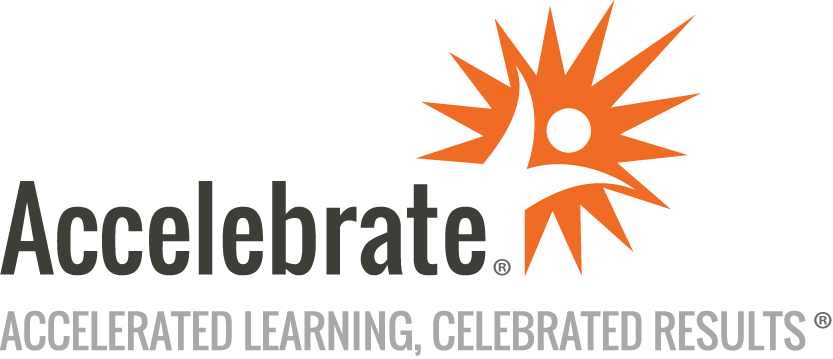 Apache Maven Fast TrackCourse Number: MVN-102WA
Duration: 1 dayOverviewThis Apache Maven Fast Track training course teaches how to install, configure, and use Apache Maven for building and managing dependencies in Java applications. The course includes coverage of running Maven commands at both within the command line and in either Eclipse or IntelliJ.PrerequisitesAll attendees must have Java experience.MaterialsAll Apache Maven training students receive comprehensive courseware.Software Needed on Each Student PCJDK 8 or laterAny operating system that supports Java 1.8 or laterThe Java tool the students are likely to use after the class (Eclipse or IntelliJ are recommended, but other tools are also supported)The Maven version of your choiceOther free software - please contact us if you have purchased this classObjectivesDownload, install, and configure MavenBuild a projectWork with Maven's project directory structure, plugins, repositories, and moreUnderstand the Project Object Model (POM)Build a complete web application using MavenWork with commonly used Maven pluginsBuild multi-module applicationsOutlineIntroduction to Apache Maven Build Tools for JavaHistory of Build ToolsTraditional Scripting'make'Problems with MakeManual Build with JavaCANTPros and Cons of AntApache MavenGoals of MavenWhat is Apache Maven?Why Use Apache Maven?The Maven EcoSystemConsistent Easy-to-Understand Project LayoutConvention Over ConfigurationMaven is DifferentMaven Projects have a Standardized BuildEffect of Convention Over ConfigurationImportance of PluginsA Key Point on Maven!Key Features of MavenInstalling and Running Apache Maven Downloading MavenInstalling MavenRun From Command LineRunning Inside an IDESettings.xmlLocal RepositoryGetting Started With Maven Terminology and Basic ConceptsArtifactsLifecycleDefault LifecyclePluginsRunning Maven - the Story So FarRunning Maven from an IDECommon Goalspom.xmlArtifact CoordinatesStandard Layout for SourcesA Web Application in Maven A More Complex ProjectPutting it Together With MavenPackaging the Target ArtifactThe Source TreeDependenciesTransitive DependenciesDependency ScopeWorking With ServersDeclaring and Configuring PluginsRunning the PluginBinding a Plugin Goal to the LifecycleArchetypesCommonly Used Plugins Maven PluginsDeclaring and Configuring PluginsRunning the PluginBinding a Plugin Goal to the LifecycleMaven Surefire Test PluginFailsafe PluginSite PluginJavaDoc PluginPMD PluginCode Coverage – CoberturaMulti-Module Builds The ReactorReactor SortingMulti-Module Build by ExampleConclusion